Name ____________________Date _____________________Instructions: When the video asks you to pause, complete the activity below that has the same stop sign as you see in the video.  The instructions are given in the video.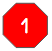 a) I’ve changed the author’s original meaning. b) The new quotation doesn’t make sense as a complete thought.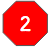 Read the paragraph. 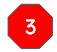 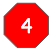 Did I . . . - keep the author’s meaning the same?- ensure that the sentence still makes sense?- use a space before, after, and between each period?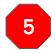 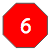 Read the paragraph. 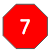 Rewrite only the quotations from the text. 